2019年度　富山県失語症者向け意思疎通支援者養成講習会実施要綱2019年度の失語症者向け意思疎通支援者養成講習会を、次のとおりに実施します。目的この講習会は、失語症（脳卒中などの後遺症による言葉の障がい）のある方の日常生活やその困難さを理解し、1対1のコミュニケーションを行うために最低限必要な知識や技術を身に着けるとともに、外出の同行や公共交通機関利用の援助、当事者会（失語症友の会など）でのコミュニケーションの援助などを行い、失語症者の生活の質の向上を図る事のできる『失語症者向け意思疎通支援者』を養成する事を目的とします。実施主体富山県　(事業委託を受け、一般社団法人 富山県言語聴覚士会が実施します)日程・養成講習会カリキュラム　※1）講習、2）実習、併せて40時間の講習となります。講習7回（講習会・演習・実習）：2019年8月31日～2019年12月7日（詳細は下記日程表をご参照下さい）現地実習2回（失語症友の会など失語症者の集まる場所にて）※詳細は講習の中でお知らせします。　　富山県『失語症者向け意思疎通支援者養成講習会』の日程表（※★：必須講座、下記は休憩時間を含む）受講対象者と定員失語症者への意思疎通上の支援に理解と熱意があり、次の要件を備えている方＊富山県に在住・在勤・在学中の方＊18歳以上である方（2019年4月現在）＊規定の出席日数（全40時間の8割以上）を満たすことのできる方＊講習会終了後、富山県に『失語症者向け意思疎通支援者』として名簿登録し、要請があった時には失語症者向け意思疎通支援等の活動ができる方＊定員：6名終了要件＊全講座40時間の8割以上の出席＊★印の必須講座の受講受講料無料受講申し込み方法と申込期限１．ＦＡＸ、郵送：　下記よりダウンロードし必要事項を記載の上、お申込みください①　富山県ホームページよりダウンロード『失語症者向け意思疎通支援者養成講習会』より、ダウンロードして下さい。ホームページアドレス：http://www.pref.toyama.jp一般社団法人 富山県言語聴覚士会のホームページよりダウンロード『失語症者向け意思疎通支援者養成講習会』より、ダウンロードして下さい。ホームページアドレス：http://www.st-toyama.com２．メール：　下記１）～６）を明記の上、お申し込みください１）氏名、２）住所、３）性別、４）生年月日、年齢、５）職業、勤務先、６）連絡先電話番号、７）その他（質問事項があれば）≪申込期限≫　　　　　2019年8月5日（月）　※郵送の場合、当日必着≪申込書類郵送先・問い合わせ先≫　　　　宛先：〒939-2716　富山市婦中町下轡田1019　　　　　　　　富山県西総合病院　リハビリテーション科　富山県失語症者向け意思疎通支援者養成講習会事務局　　　　問い合わせ先：富山県西総合病院　リハビリテーション科富山県失語症失語症者向け意思疎通支援者養成講習会事務局        担当　小山　　　　　　　　　　　　　　　　　　　　　　　　　　　        　電話：076-461-7700　　FAX：076-461-7788　　メール：reha@toyama-nisi.jp選考方法・結果通知及び期間・書類審査：2019年8月初旬（予定）・結果送付：2019年8月中旬（予定）　　※受講の可否の結果につきましては、申込み全ての方に封書にてお知らせいたします。9.  留意事項　以下に該当する場合、申込を受理できませんので御注意ください。・受講対象に適合しないもの・記載事項不備・申込期限後の申込み、その他申込手続きに不備があるもの講習会修了者　・本講習会の修了者には、終了証が交付されます。　・本講習会の目的を達成し、富山県各地域での『失語症者向け意思疎通支援事業』の充実に資するために、本講習会修了者名簿（修了者の氏名・住所・連絡先等を記載する）を作成し、登録致します。富山県内で『失語症者向け意思疎通支援』等の活動に協力して頂きます。会場周辺図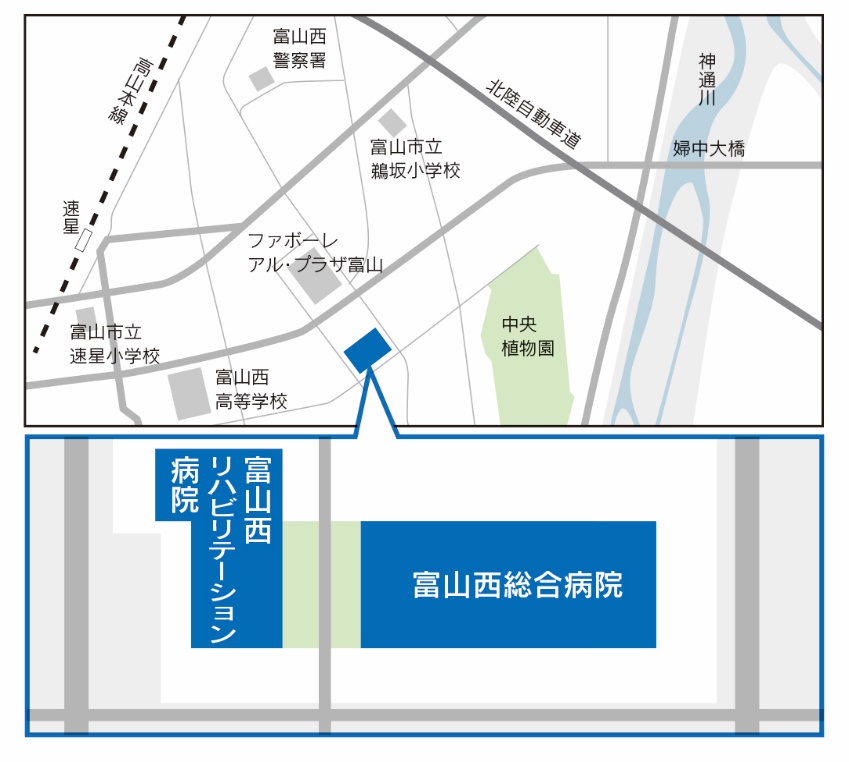 日付講習内容時間会場①★8月31日（土）開講式失語症概論、意思疎通支援者とは何か開始　10：00終了　16：00富山西リハビリテーション病院②★9月 7日（土）コミュニケーション支援技法Ⅰ（講義）外出同行支援（講義）開始　10：00終了　16：00富山西リハビリテーション病院③9月15日（日）コミュニケーション支援技法Ⅰ（実習）―富山県失語症友の会―開始　10：00終了　13：00富山市総合社会福祉センター④9月28日（土）コミュニケーション支援技法Ⅰ（演習）開始　 9：00終了　12：00富山西リハビリテーション病院⑤10月12日（土）外出同行支援実習開始 　9：00終了　17：00(集合・解散場所)富山県リハビリ病院・こども支援センター⑥10月26日（土）コミュニケーション支援技法Ⅰ（演習）開始　 9：00終了　12：00富山西リハビリテーション病院⑦11月 2日（土）コミュニケーション支援技法Ⅰ（演習）開始　 9：00終了　12：00富山西リハビリテーション病院⑧11月16日（土）コミュニケーション支援技法Ⅰ（演習）開始　 9：00終了　12：00富山西リハビリテーション病院⑨11月30日（土）コミュニケーション支援技法Ⅰ（演習）開始　 9：00終了　12：00富山西リハビリテーション病院⑩12月 7日（土）身体介助の方法、身体介助実習閉講式開始　13：00終了　17：00富山西リハビリテーション病院